ΠΑΝΕΠΙΣΤΗΜΙΟ ΘΕΣΣΑΛΙΑΣ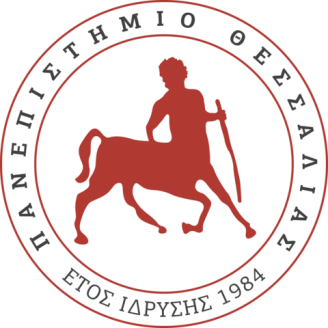 ΚΕΝΤΡΟ ΞΕΝΩΝ ΓΛΩΣΣΩΝ-ΤΟΜΕΑΣ ΓΑΛΛΙΚΗΣ ΓΛΩΣΣΑΣΟΡΙΣΤΙΚΟ ΠΡΟΓΡΑΜΜΑ ΔΙΔΑΣΚΑΛΙΑΣ ΓΑΛΛΙΚΗΣ ΓΛΩΣΣΑΣΧΕΙΜΕΡΙΝΟ ΕΞΑΜΗΝΟ 2019-2020Οι διδάσκουσεςΑδαμαντία Κάκαρη (dikakari@yahoo.gr, τηλ.: 6973270524, viber/what’s up), ώρες συνεργασίας: Πέμπτη: 13.45-15.15 και Παρασκευή: 08.30-10.00 (Γραφείο Γ20, Β’όροφος, κτίριο ΜΧΠΠΑ).Βασιλική Τσελά (vtsela@uth.gr, τηλ.:6934119429, viber), ώρες συνεργασίας: Τρίτη: 12.00-15.00 (ΓΞΓ, Α’ όροφος, κτίριο Δελμούζου).ΓΑΛΛΙΚΑ ΓΙΑ ΠΑΝΕΠΙΣΤΗΜΙΑ-ΚΟΥΣ ΣΚΟΠΟΥΣΤΜΗΜΑ ΦΟΙΤΗΤΩΝ/ΔΙΔΑΣΚΟΥΣΑΜΕΡΑ/ΩΡΑ (ΑΙΘΟΥΣΑ ΔΙΔΑΣΚΑΛΙΑΣ, ΤΜΗΜΑ)ΓΑΛΛΙΚΑ Ι ΠΤΠΕ, ΠΤΕΑ/ ΤΣΕΛΑ Β.Δευτέρα: 15.00-18.00(Αίθουσα Ι2, ισόγειο, Κτίριο Ματσάγγου, Τμήμα Οικονομικών Επιστημών, Κέντρο Βόλου) ΓΑΛΛΙΚΑ ΙΙΙΙΑΚΑ, ΠΤΠΕ, ΤΟΕ, Γεωπονίας Φυτικής Παραγωγής/ ΚΑΚΑΡΗ Α.Πέμπτη: 18.00-21.00(Αίθουσα Ι1, ισόγειο, Κτίριο Ματσάγγου, Τμήμα Οικονομικών Επιστημών, κέντρο Βόλου)ΓΑΛΛΙΚΑ ΙΠΤΠΕ, ΠΤΔΕ /ΤΣΕΛΑ Β.Τρίτη: 15.00-18.00(Αίθουσα Ε, β’ όροφος, Κτίριο Δελμούζου, Παραλιακό Συγκρότημα)ΓΑΛΛΙΚΑ ΙΙΙΤΜΜ, ΠΤΔΕ, ΠΔΜΒ /ΚΑΚΑΡΗ Α.Παρασκευή: 11.00-13.15(Αίθουσα Α2 Μηχανολόγων, προκάτ, Πεδίον Άρεως)ΓΑΛΛΙΚΑ ΙΙΙ ΤΑΜ/KAKAΡΗ Α.Πέμπτη: 15.15-17.30(Γ20, β’ όροφος, ΜΧΠΠΑ, Πεδίον Άρεως)ΓΑΛΛΙΚΑ ΙΙΙΌλα τα τμήματα /ΤΣΕΛΑ Β.Δευτέρα: 12.00-14.30(Αίθουσα Ε, 1ος όροφος, ΤΑΜ, Πεδίον Άρεως)